飞虎7.5米竞赛帆船简介    飞虎7.5米帆船是继10米之后瀚盛游艇推出的又一款专业赛艇，已获得CE认证。7.5米赛艇轻盈小巧，秉承了飞虎系列帆船所具有的航速快、转向灵活、抗风浪强、外观时尚等特点，在操作设计上操作简便。帆具的配备，我们使用了更符合赛艇要求的专业定做的碳纤维桅杆和帆布，帆具重量更轻，强度更高，阻力更小。有别于飞虎10米帆船的是，7.5米的桅杆安装和拆卸无需吊机，只需两三个人协助即可完成，装运方便。因为之前已拥有10米制作的纯熟经验，7.5米的细节处理更加完美精湛。飞虎7.5米三证齐全，为您的航行提供强有力保障。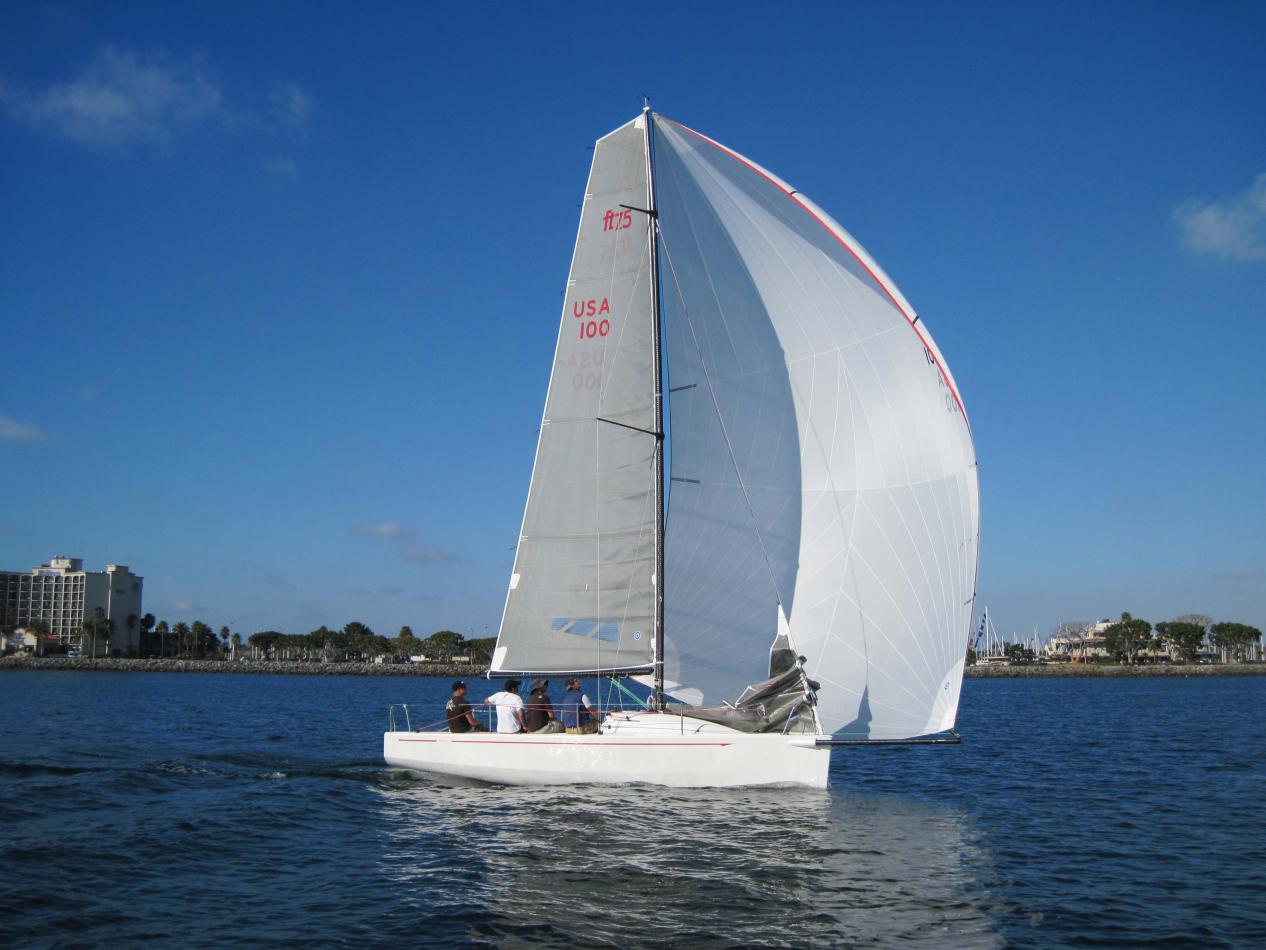 主要技术参数平面设计图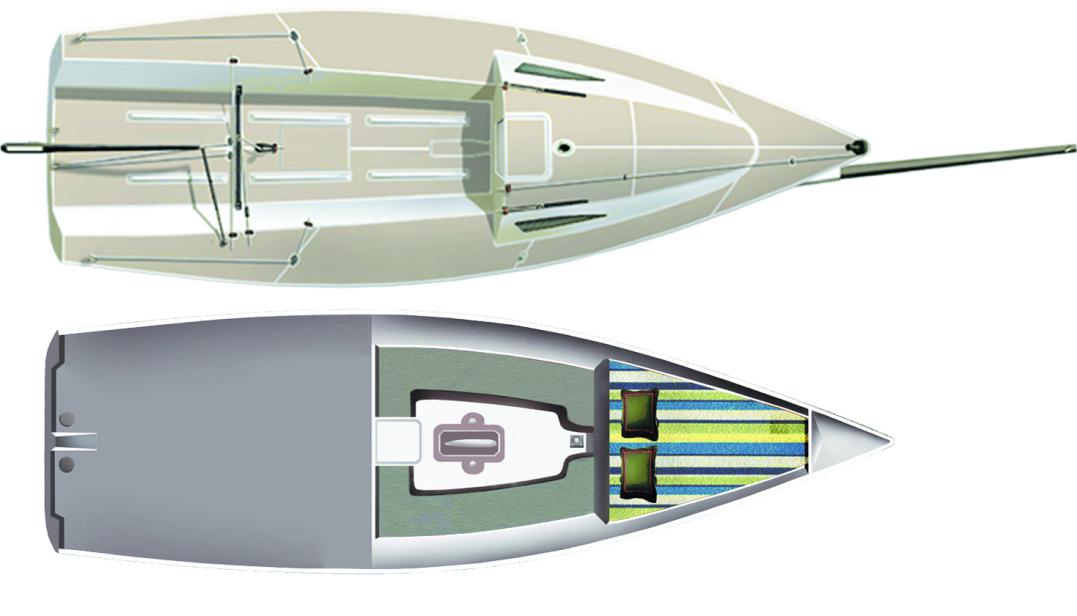 图片参考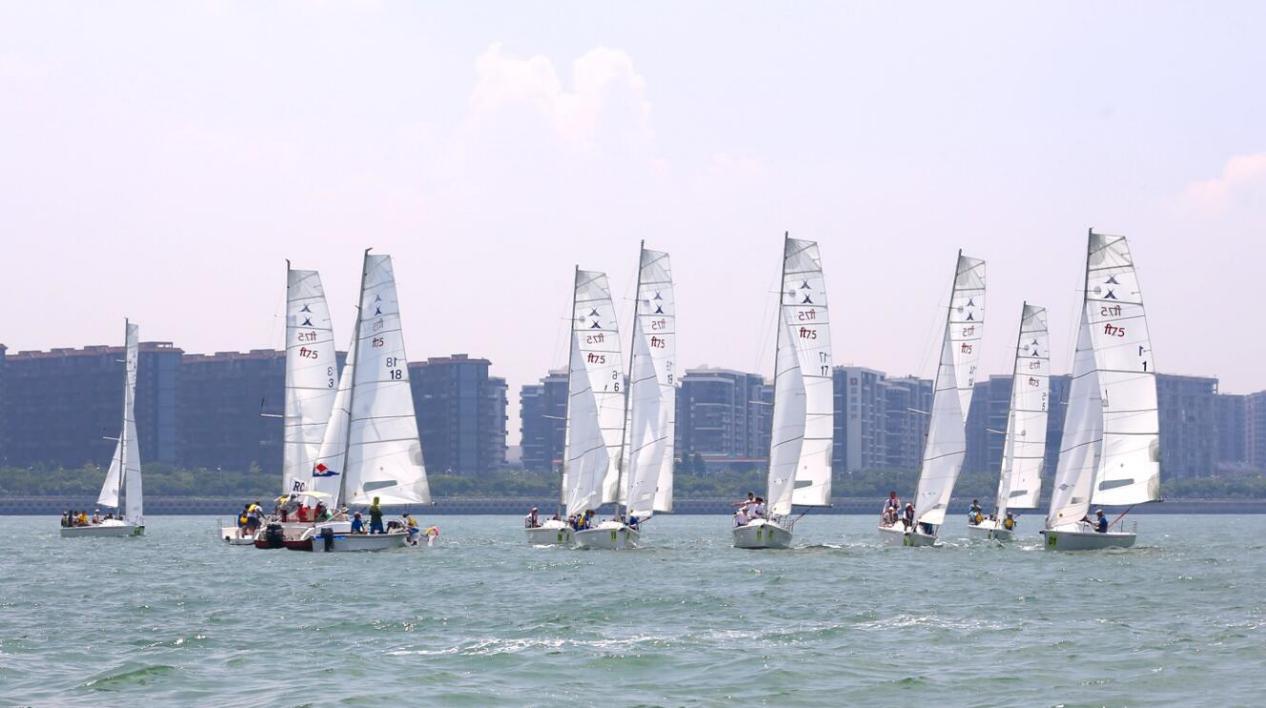 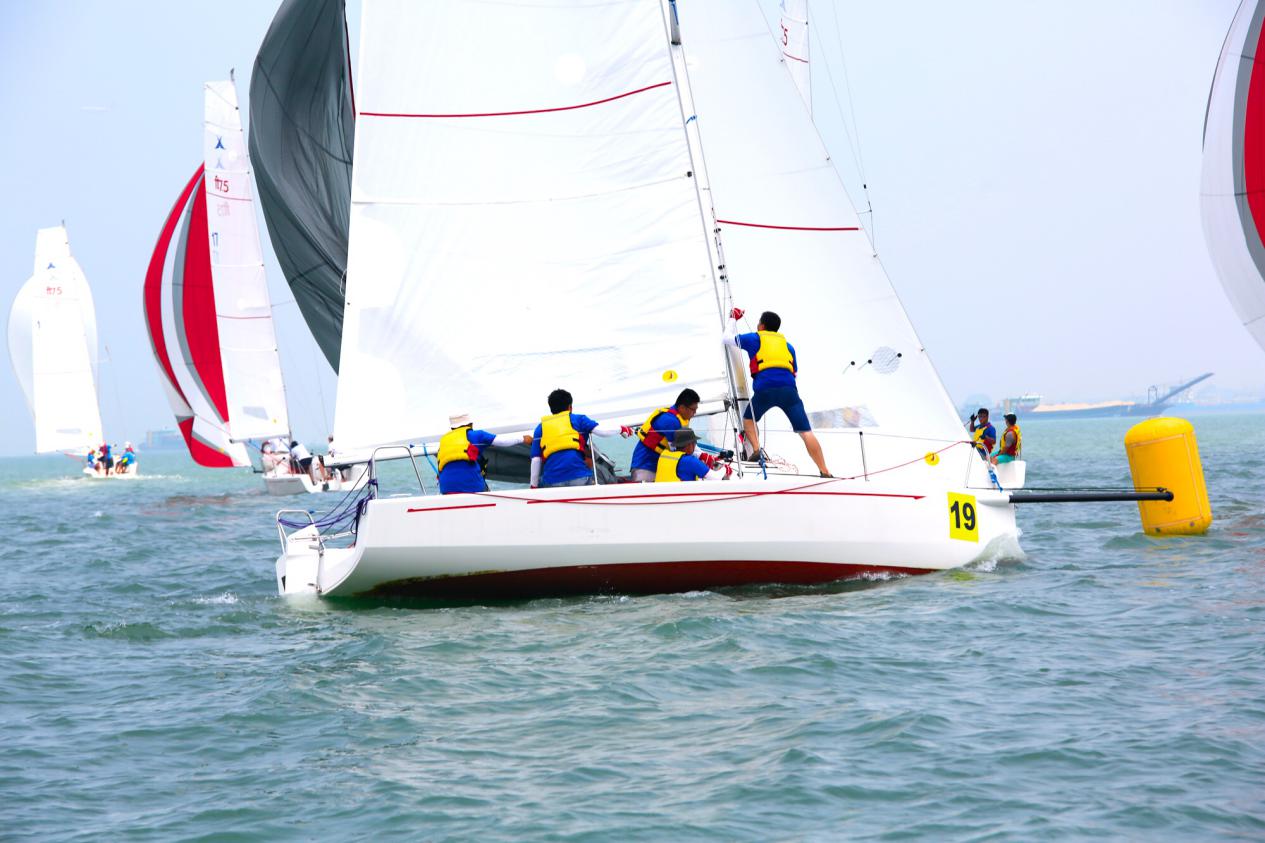 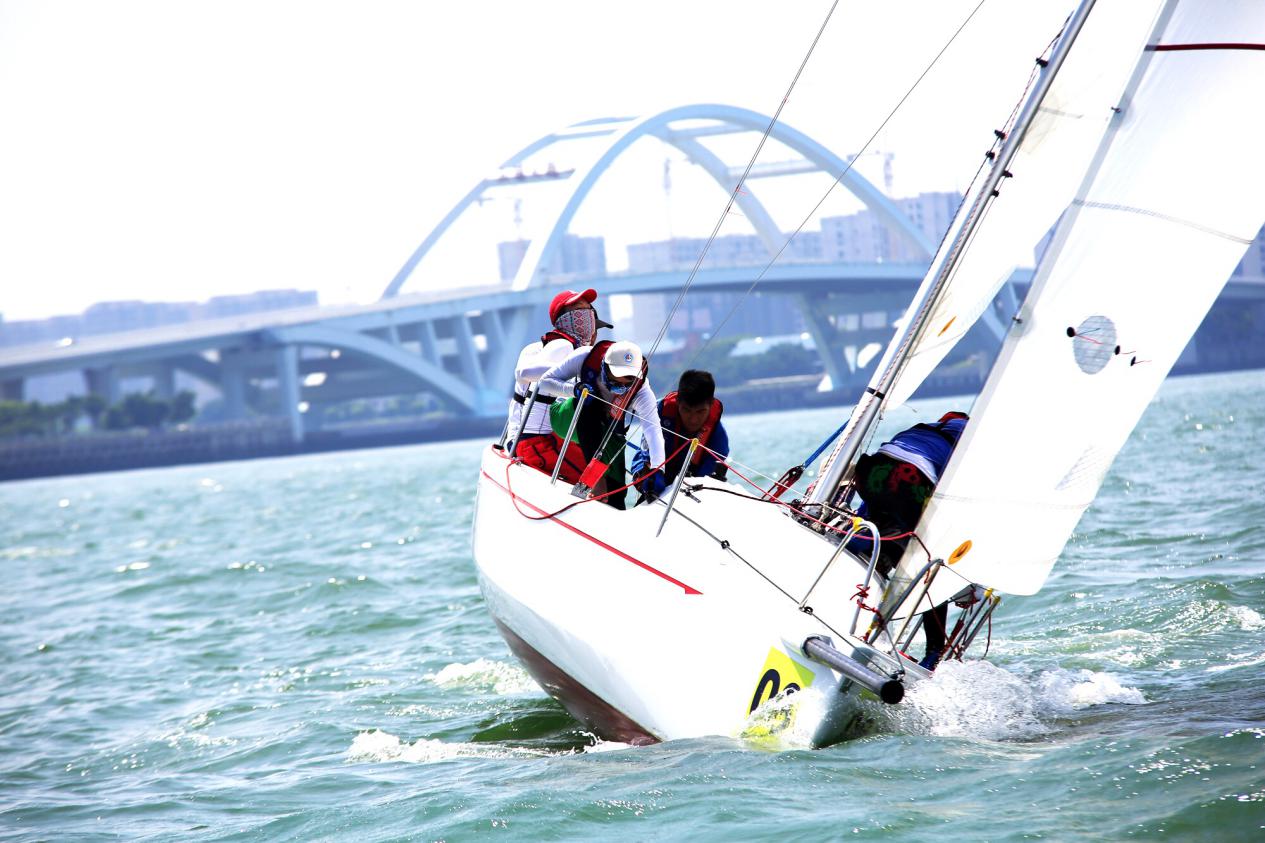 附件一：飞虎7.5米帆船标准配置清单（2016版）附件二：飞虎7.5米选配项目清单飞虎7.5帆船赛事情况飞虎7.5米帆船是无锡太湖杯帆船赛的指定用船；飞虎7.5米帆船是大鹏杯帆船赛场地赛的指定用船；飞虎7.5米帆船是汕头潮人杯帆船赛的比赛用船；飞虎7.5米帆船是中国俱乐部杯帆船赛比赛用船；飞虎7.5米帆船是苏州金鸡内湖帆船赛的比赛用船；   飞虎帆船还参加了美国、澳大利亚等国家的统一赛事，在国内外声名远扬。飞虎帆船区别于其他帆船具有以下特点1. 龙骨可升降，这样方便装运、到外地比赛时可降低运输成本、搁浅时容易脱险。2. 采用整套的碳纤维桅杆和帆布，具有重量轻、高强度的特点，价格比铝合金材质的贵三倍。3. 区别于其他赛船，飞虎更适用于训练，而不单单做为专业运动员的比赛用船，结构设计上，比其他的赛船强度更好。飞虎曾全速触礁，但没有对龙骨和船身造成太大的影响，这是其他船只不可能达到的。4. 在训练时，它的护栏杆可以拆除（美洲杯在厦门训练时做法）。它的可训练性强，能够训练船员的平衡能力，防滑踏板的设计安全性更高。其他的赛船主要是纯运动员的比赛用船，而飞虎帆船更适合体能训练。CE认证证书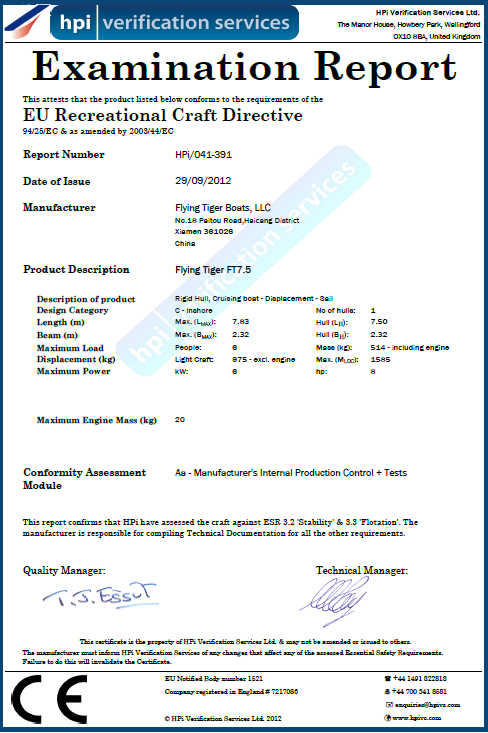 保修：船体保修期为1年，机器以供应商提供的保修时间为准，并提供机器保修卡。国内统一售价：（碳纤维桅杆）：  34万人民币（铝合金桅杆）：  32万人民币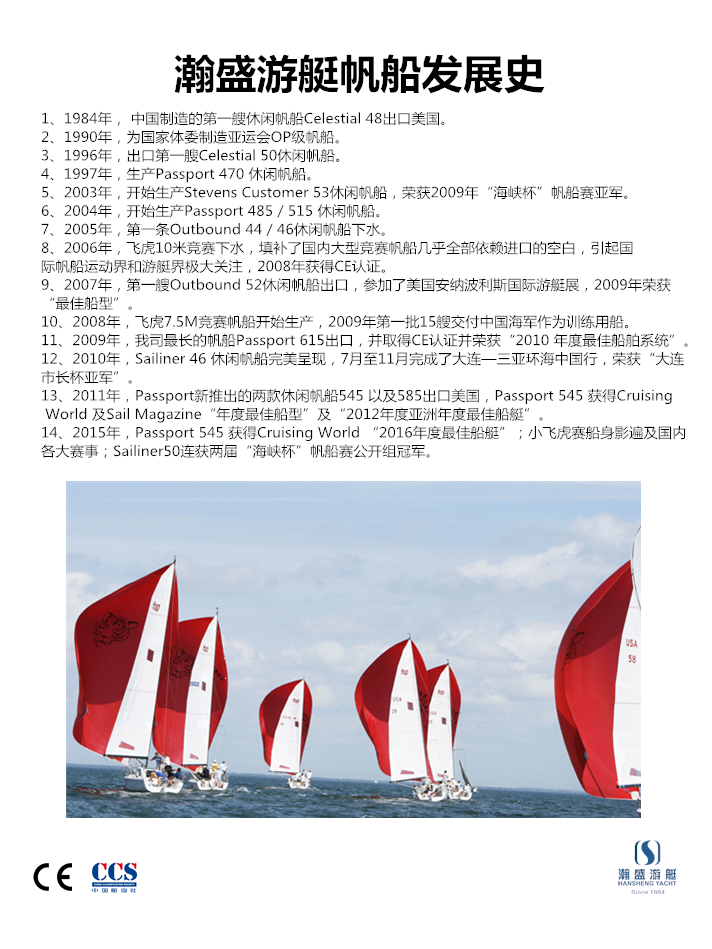 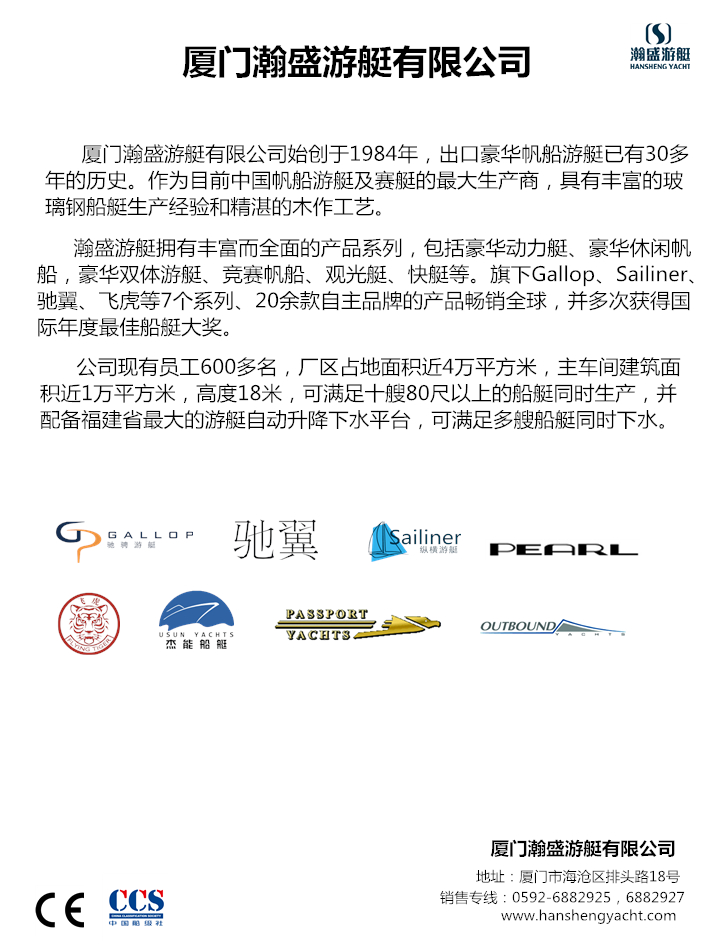 总长7.5m型宽2.45m水线长7.06m吃水1.83m（升起后0.51m）压载铅540kg排水量975.22kg设计师Robbert Perry主要技术参数美国Robert Perry先生设计；总长：7.5m；总宽：2.45m；吃水：1.83m（龙骨升起后0.51m）；排水量：约975.22KG；水线长：7.06m；水线宽：2.07m；压载铅：540KG结构：船体和甲板：玻璃钢夹心结构抽真空制作船体颜色：白色箭线颜色：白色（同船体）船底漆颜色：红色主要技术参数美国Robert Perry先生设计；总长：7.5m；总宽：2.45m；吃水：1.83m（龙骨升起后0.51m）；排水量：约975.22KG；水线长：7.06m；水线宽：2.07m；压载铅：540KG结构：船体和甲板：玻璃钢夹心结构抽真空制作船体颜色：白色箭线颜色：白色（同船体）船底漆颜色：红色主要技术参数美国Robert Perry先生设计；总长：7.5m；总宽：2.45m；吃水：1.83m（龙骨升起后0.51m）；排水量：约975.22KG；水线长：7.06m；水线宽：2.07m；压载铅：540KG结构：船体和甲板：玻璃钢夹心结构抽真空制作船体颜色：白色箭线颜色：白色（同船体）船底漆颜色：红色主要技术参数美国Robert Perry先生设计；总长：7.5m；总宽：2.45m；吃水：1.83m（龙骨升起后0.51m）；排水量：约975.22KG；水线长：7.06m；水线宽：2.07m；压载铅：540KG结构：船体和甲板：玻璃钢夹心结构抽真空制作船体颜色：白色箭线颜色：白色（同船体）船底漆颜色：红色主要技术参数美国Robert Perry先生设计；总长：7.5m；总宽：2.45m；吃水：1.83m（龙骨升起后0.51m）；排水量：约975.22KG；水线长：7.06m；水线宽：2.07m；压载铅：540KG结构：船体和甲板：玻璃钢夹心结构抽真空制作船体颜色：白色箭线颜色：白色（同船体）船底漆颜色：红色主要技术参数美国Robert Perry先生设计；总长：7.5m；总宽：2.45m；吃水：1.83m（龙骨升起后0.51m）；排水量：约975.22KG；水线长：7.06m；水线宽：2.07m；压载铅：540KG结构：船体和甲板：玻璃钢夹心结构抽真空制作船体颜色：白色箭线颜色：白色（同船体）船底漆颜色：红色一、甲板一、甲板一、甲板一、甲板一、甲板一、甲板序号配置项目名称配置项目名称数量单位备注1铝厝顶绞车带绞车扳手铝厝顶绞车带绞车扳手1套标配2前/中不锈钢牵索板前/中不锈钢牵索板1套标配3主帆滑轨及操纵系统（旋转座后置）主帆滑轨及操纵系统（旋转座后置）1套标配4前帆滑轨系统前帆滑轨系统1套标配5前帆卷帆器前帆卷帆器1套标配6不锈钢首尾护栏不锈钢首尾护栏1套标配7不锈钢船舷插杆不锈钢船舷插杆6根标配8船舷栏杆绳船舷栏杆绳4条标配	9船尾栏杆绳船尾栏杆绳1条标配10船尾羊角船尾羊角2个标配11吊铅架带手动绞盘吊铅架带手动绞盘1套标配12不锈钢操舵手柄带铝合金延长杆不锈钢操舵手柄带铝合金延长杆1套标配二、内部二、内部二、内部二、内部二、内部二、内部序号配置项目名称配置项目名称数量单位备注1一体式前床铺一体式前床铺1套标配2出入口舱盖带有机玻璃插板出入口舱盖带有机玻璃插板1套标配三、桅杆和索具三、桅杆和索具三、桅杆和索具三、桅杆和索具三、桅杆和索具三、桅杆和索具序号配置项目名称配置项目名称数量单位备注1铝合金桅杆、桁杆铝合金桅杆、桁杆1套标配2主帆、前帆操纵缭绳主帆、前帆操纵缭绳1套标配3球帆杆操纵系统预安装配件球帆杆操纵系统预安装配件1套标配四、帆四、帆四、帆四、帆四、帆四、帆序号配置项目名称配置项目名称数量单位备注1标准主帆（白色，含主帆罩）标准主帆（白色，含主帆罩）1套标配2卷式前帆（白色）卷式前帆（白色）1套标配五、其它项五、其它项五、其它项五、其它项五、其它项五、其它项序号配置项目名称配置项目名称数量单位备注1防碰球（Polyform G4,6.5”*23”）防碰球（Polyform G4,6.5”*23”）2个标配2系泊绳 （15M）系泊绳 （15M）2根标配六、船检必配项目六、船检必配项目六、船检必配项目六、船检必配项目六、船检必配项目六、船检必配项目序号配置项目名称配置项目名称数量单位备注11挂机（东发6HP ，4冲程，长轴）1台船检配置22救生圈（带18米救生绳）1件船检配置33救生衣-YYY-I6件船检配置44手提干粉灭火器- MFZ/ABC22个船检配置55降落伞火箭信号- JHR-42个船检配置66消防桶2个船检配置77口哨1个船检配置88锚1个船检配置99锚索（16MM*40M）1个船检配置1010白环照灯1套船检配置1111甲板照明灯1个船检配置1212双色灯（航行灯）1套船检配置1313配电板1个船检配置1414蓄电池1个船检配置1515便携式甚高频1个船检配置1616应急示位标1个船检配置1717磁罗经1个船检配置1818舱底泵（手摇泵）1台船检配置/标配序号项目名称品牌型号数量单位1船架铁质，工厂自制1个3驾驶坑多功能袋定制2个4栏杆绳软保护套定制1套5工具箱钢盾20件套1套6风向标Hawk   10”1个